Obstetrics and Gynecology ResidencyRural Track Program:Instructions and Supplemental QuestionsReview Committee for Obstetrics and Gynecology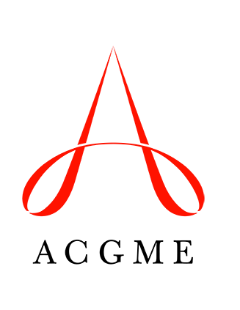 The Review Committee for Obstetrics and Gynecology requires supplemental questions be completed by programs applying for ACGME accreditation that are requesting Rural Track Program (RTP) designation and that have identified a Rural Track Related Program. A Rural Track Related Program is a separately accredited program in the same specialty at the same Sponsoring Institution as the program with RTP designation and in which residents have some overlapping education and training experiences and may share resources. The supplemental questions will help the Review Committee better understand the program’s relationship with the Rural Track Related Program and determine if there are sufficient resources to support both. Submit this completed Supplemental Questions document to the Review Committee when the program’s application is submitted in the Accreditation Data System (ADS).Programs requesting RTP designation with a Rural Track Related Program are reminded that to achieve Initial Accreditation, the application must demonstrate that the RTP as a standalone program is in substantial compliance with the ACGME Program Requirements for Graduate Medical Education in Obstetrics and Gynecology, available on the Program Requirements and FAQs and Applications tab of the Obstetrics and Gynecology page of the ACGME website. The application must be “RTP-centric.” For example, the primary clinical site is the most commonly used facility for clinical instruction for RTP residents and may be different from the existing Rural Track Related Program’s primary clinical site. As another example, the Faculty Roster should be limited to faculty members who will work with the RTP residents. The Review Committee also expects answers to application questions and attached documents (e.g., policies, evaluation forms) to be specific to the RTP. Email questions regarding the program accreditation application to Associate Executive Director Emma Breibart-White, MALS: ebreibartwhite@acgme.org.Note: Programs with RTP designation that have not identified a Rural Track Related Program do not need to complete this Supplemental Questions document.Obstetrics and Gynecology ResidencyRural Track Program:Supplemental QuestionsAnswer each question below and email this document to the Review Committee’s Accreditation Administrator, contact information for whom can be found on the Obstetrics and Gynecology page of the ACGME website. Limit each response to 200 words. Note:“New program” refers to the program requesting RTP designation.“Rural Track Related Program” refers to the existing program that will have some overlapping experiences with the new program.RTP (new program) Name: RTP ACGME Program Number: Rural Track Related Program (existing program) Name: Rural Track Related Program ACGME Program Number: Describe the rationale for establishing an obstetrics and gynecology program in a rural setting.Identify the site(s) that the new program will share with the existing Rural Track Related Program.Describe the organization of the new program’s leadership and the leadership of the Rural Track Related Program (e.g., program director(s), associate program director(s), site director(s), program coordinator(s), other administrative support). Will the program director of the new program be the same person as the program director of the Rural Track Related Program?  Yes      No If the programs will share a program director, describe the amount, location, and nature of contact the program director will have with the new program residents throughout the four years of the educational program.  Enter N/A if not applicable.If the programs will share a program director, is the new program requesting an exception to the required dedicated time and support for the program director as specified in Program Requirement II.A.2.a)?  Yes      No    N/A If the new program is requesting an exception, provide the rationale. Enter N/A if not applicable.Will the program coordinator for the new program be the same person as the program coordinator for the Rural Track Related Program?  Yes      No If the programs will share a program coordinator, describe how the program coordinator will provide support to rural track residents and rural track site(s) faculty members. Enter N/A if not applicable.If the programs will share a program coordinator, is the program requesting an exception to the required dedicated time and support for the program coordinator as specified in Program Requirement II.C.2.a)?  Yes      No      N/A If the new program is requesting an exception, provide the rationale. Enter N/A if not applicable.Describe the scheduled and unscheduled communication process among program leaders.Is the new program requesting an exception to the requirement that there be at least three approved categorical positions per PGY-level as specified in Program Requirement III.B.1.? Yes      No If yes, describe the rationale. Indicate whether there are plans to increase the approved complement in the future. Enter N/A if not applicable.Describe why the specific rural site(s) was/were chosen, as well as the level of interest and engagement of the leadership, physicians, and other staff members (e.g., nursing) at the rural site(s) in having obstetrics and gynecology residents there.Identify the key faculty members at the new program’s rural site(s) by name and describe their clinical practice, how residents will participate with them in their clinical practice, and why they were chosen.Indicate whether faculty members will be providing clinical care and teaching at multiple sites, and if so, describe how each divide their time and practice activities among the sites where they provide clinical care and teach.Describe the faculty development for the new program’s rural sites’ faculty members in areas such as teaching in various settings; giving autonomy, assessment (e.g., real-time feedback, end of rotation evaluations); ensuring resident adherence to work hour requirements; and creating a high-quality learning environment.Describe the relationship, if any, between the new program’s Clinical Competency Committee (CCC) and the Rural Track Related Program’s CCC. If applicable, identify faculty members who will serve on both CCCs.Describe the relationship, if any, between the new program’s Program Evaluation Committee (PEC) and the Rural Track Related Program’s PEC. If applicable, identify faculty members who will serve on both PECs. Describe the new program’s residents’ participation in program conferences. Identify which conferences take place at the rural site(s) and which take place at the site(s) shared with the Rural Track Related Program. Describe plans for the new program’s residents to attend conferences if they are rotating at a distant site. If applicable, describe how conferences will be targeted to patient care in a rural setting. Describe how the new program’s residents will participate in scholarly activities and quality improvement projects. If applicable, describe how these experiences will be targeted to patient care in a rural setting, as well as how faculty advisors/mentors located at distant sites will maintain a relationship with the new program’s residents and ensure goals are achieved.Describe the amount and nature of contact the new program’s residents will have with other residents in obstetrics and gynecology and other specialties at the rural site(s).Describe how the new program’s residents’ schedules are the same and different from the Rural Track Related Program residents’ schedules. If there are experiences the new program’s residents will not have that Rural Track Related Program residents will have, explain why and how the new program’s residents will be educated in that domain.Describe how the new program’s residents will meet their Case Log minimums. Account for rotations, duration of rotations, institutional volume, Rural Track Related Program residents shared rotations, and other learners. If the new program has concerns about one or more procedure(s), identify the procedure(s) and explain how the program will oversee and ensure minimums are met. Describe how the program director of the new program and the Rural Track Related Program will collaborate on monitoring Case Logs and adjusting clinical experiences if necessary.